Сигнализатор СОУ-1 предназначен для измерения содержания оксида углерода СО в котельных и других помещениях в которых возможно скопление угарного газа. При превышении пороговых значений массовой концентрации выдает звуковую и световую сигнализацию, подает управляющие сигналы на исполнительные устройства.Область применения сигнализатора - помещения котельных различной мощности, закрытые автостоянки и гаражи, а также в невзрывоопасных зонах других производственных, административных, общественных и жилых помещений в которых возможно скопление оксида углерода.Конструктивно сигнализаторы СОУ-1 выполнены одноблочными, в пластмассовом корпусе. На передней панели сигнализаторов расположены индикатор зеленого цвета свечения «ВКЛ», индикаторы красного цвета свечения «ГАЗ», индикатор желтого цвета свечения «ОТКАЗ», кнопка отключения исполнительных устройств «СБРОС». Под передней панелью сигнализаторов расположены защитная крышка, опломбированная гарантийной наклейкой предприятия-изготовителя, индикаторы зеленого цвета К1 и К2, кнопки для градуировки сигнализатора, группы клеммных контактов - «23 0V, 50 Hz», «ВНЕШНЯЯ АВАРИЯ», «ПОРОГ1-СО», «ПОРОГ2-СО» и «КОНТРОЛЬ».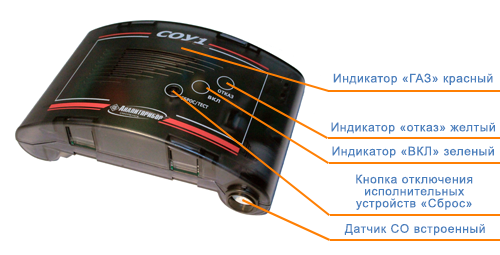 Рабочее положение сигнализатора - вертикальное, для крепления на стену в комплект поставки входит кронштейн. Крепится двумя винтами, находящимися на задней панели прибора.ОсобенностиСовременный дизайн корпуса сигнализатора;Наличие «сухих» контактов реле с повышенной нагрузочной способностью, позволяющих включать (отключать) вентиляцию, сирену и другие исполнительные устройства;Наличие внешнего входа «авария», что позволяет соединять приборы в шлейф совместно с газосигнализаторами СТГ-1 и СГГ-6М или подключать их к пожарной или охранной сигнализации;Наличие кнопки «тест», позволяющей проверять работоспособность прибора и запорной арматуры без применения газовых смесей;Возможность подключения к диспетчерскому пульту ДИСП или к подобным устройствам;Подключение с помощью клеммных соединений;Возможность самостоятельной установки режимов работы после включения прибора;Автокалибровка нуля при включении или раз в 14 дней.Технические характеристикиРежимы работыГабаритные размеры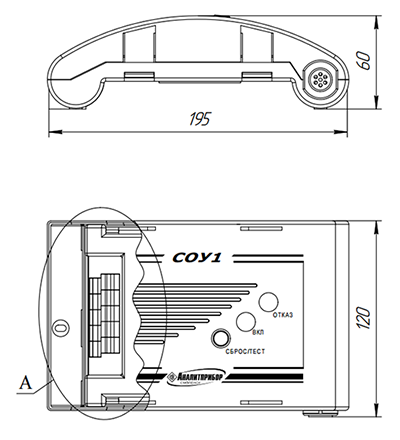 Схемы подключенияОбозначение групп клеммных колодок и назначение их контактов: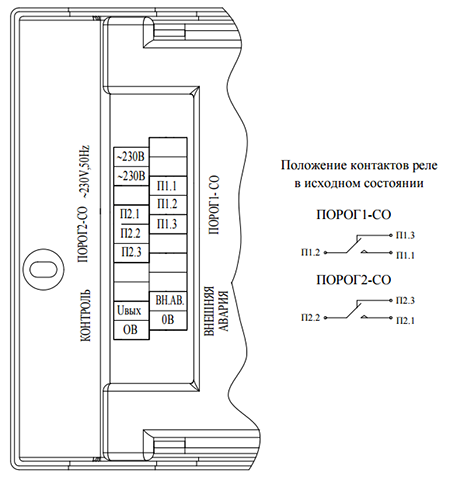 Соединение сигнализаторов СОУ-1 в шлейф: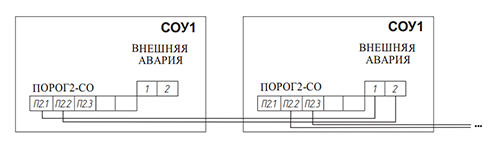 Совместная работа СОУ-1 с сигнализатором СГГ-6М: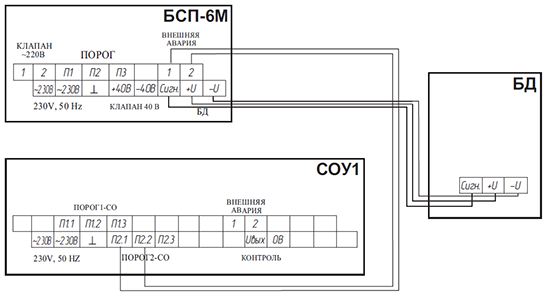 Комплект поставкиВ комплект поставки входит:СигнализаторПринадлежности и запасные частиТехническая и эксплуатационная документация.ПараметрыЗначенияТип датчика COЭлектрохимическийРежим работыНепрерывныйРабочее положениеВертикальноеМаксимально допустимое отклонение от вертикального положения20°Диапазон измеренийот 0 до 200мг/м3Диапазон показанийот 0 до 250мг/м3Пороговые значения по умолчанию, мг/м3
Порог 1
Порог 2
20
100Погрешность срабатывания сигнализации, %, не более± 25"Сухие контакты реле"Переменное 220В 5А
Постоянное 30B 2,5АДиапазон рабочих температур, °С-10 … +50Атмосферное давлениеот 84 до 106,7 кПаОтносительная влажность воздухадо 95 %Питание сигнализатора, Вот 130 до 253 50ГцМощность, ВА5Прогрев, мин, не более60Оперативность срабатывания сигнализации, с, не более45Степень защиты корпусаIP30Устойчивость к воздействию температуры и влажности по ГОСТ Р 52931-2008В3Климатическое исполнениеУХЛ категории 4ВзрывозащитаНетГабариты, мм190х60х120Масса, кг1Средняя наработка на отказ, ч30000Межповерочный интервал, лет1Срок службы, лет
Прибора
Датчика
10
3Вид сигнализацииИндикацияСостояниеСигнализатор СОУ-1 включенГорит индикатор зеленого цветаНапряжение подано на сигнализатор СОУ-1, сигнализатор работаетПредупредительнаяИндикатор красного цвета мигает с частотой 0,5 - 1 ГцКонцентрация CO достигла значения ПОРОГ 1. Срабатывают контакты реле "Порог 1 CO"АварийнаяИндикатор красного цвета мигает с частотой 5 - 6 Гц и звуковая сигнализацияКонцентрация CO достигла значения ПОРОГ 2. Срабатывают контакты реле "Порог 2 CO". Блокирующееся состояние, отключается при условии снижения концентрации CO и после нажатия кнопки "Сброс"ОтказГорит индикатор желтого цветаНеисправна измерительная система или вышел из строя электрический датчик.Внешняя аварияДвойная вспышка индикатора красного цвета с интервалом 5с и звуковая сигнализацияВозникает при поступлении сигнала "АВАРИЯ". Контакты реле "Порог 1 CO" и "Порог 2 CO" переключаются в положение, аналогичное активированной предупредительной и аварийной сигнализации.